Рождение ребенка – большая радость в жизни каждого человека. 40 недель – стандартный срок вынашивания малыша. Иногда роды наступают раньше. Преждевременные роды содержат угрозу для здоровья и жизни матери или ребенка. Основная проблема недоношенных детей – в низкой массе тела и слабо развитых органах дыхания. Им, как и матери, требуется особый уход и медицинская помощь. Иногда необходима психологическая поддержка родителям. Для привлечения внимания общественности к проблеме преждевременных родов учрежден праздник. 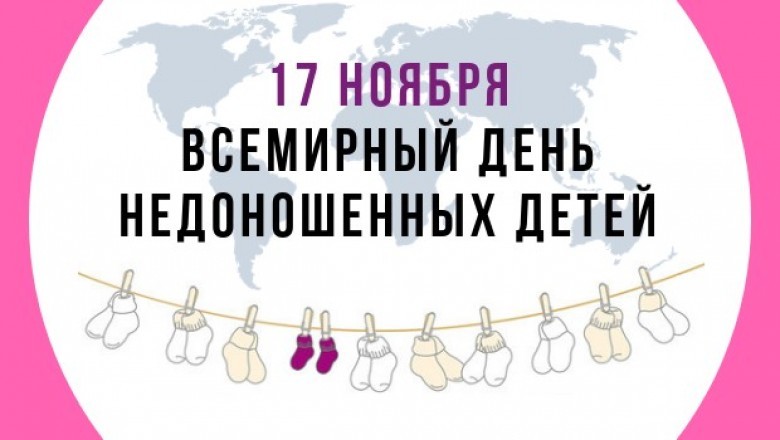 